				บันทึกข้อความ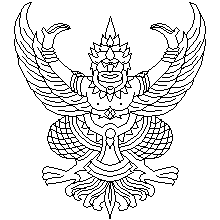 ส่วนงาน  ที่		วันที่  	  เรื่อง		แบบตอบรับเชิญ เรียน 	คณบดี	ข้าพเจ้า .................................................................................................................................. ขัดข้อง เนื่องจาก........................................................................................................................... ไม่ขัดข้อง ยินดีตอบรับหน่วยงานที่เชิญ  	 นำเสนอผลงาน   	 ประชุม     	   สัมมนา/อบรม       ดูงาน/ศึกษาดูงาน	 วิทยากร   	       	 กรรมการ/ผู้ทรงคุณวุฒิ     	     	 อื่นๆ..............................เรื่อง.........................................................................................................................................................................................................................................................................................................................................................................................................................................................................ในวันที่.............................เดือน...............................ปี..............และสถานที่....................................................................................................................................................................................................โดยช่วงเวลาที่ไปปฏิบัติราชการ/ปฏิบัติงานนอกคณะฯ ได้ดำเนินการ	 ไม่มีภาระงานสอน / ภาระงานที่ปฏิบัติฯ	 มีภาระงานสอน / ภาระงานที่ปฏิบัติ  โดย			 สอนชดเชยในวันที่................................................เวลา........................................			 มอบหมายให้..................................................เป็นผู้สอนแทน / ปฏิบัติหน้าที่แทน	จึงเรียนมาเพื่อโปรดพิจารณาดำเนินการต่อไปลงชื่อ……….........................................................  (………………………………………………………………………..)วันที่ ............เดือน..........................พ.ศ.............       ลงชื่อ………......................................................... (………………………………………………………………………..)หัวหน้าภาควิชา / หน่วยงาน..............................วันที่...........เดือน..........................พ.ศ.............